. Севастополь, ул. Новикова, 14  т. +7 (8692) 630085, т/ф. +7 (8692) 631696  e-mail:balakcovetsv@mail.ru____________________________________________________________________________________________________________________________ПОСТАНОВЛЕНИЕСовета Балаклавского муниципального округа города Севастополя II созыва «26» «11» 2019 г.                                    № 9/С                                    г. СевастопольО созыве тридцатой сессии Совета Балаклавского муниципального округа города Севастополя II созываРуководствуясь Конституцией РФ, Федеральным законом от 06.10.2003              № 131-ФЗ «Об общих принципах организации местного самоуправления в Российской Федерации», Законом города Севастополя от 30.12.2014 № 102-ЗС «Об организации местного самоуправления в городе Севастополе», на основании Устава внутригородского муниципального образования города Севастополя Балаклавского муниципального округа и Регламента Совета Балаклавского муниципального округа: Созвать тридцатую сессию Совета Балаклавского муниципального округа города Севастополя II созыва на 04.12.2019 г. в 15.00.Местом проведения заседания тридцатой сессии Совета Балаклавского муниципального округа города Севастополя II созыва определить кабинет № 2 (кабинет Главы ВМО Балаклавский МО), расположенный в административном здании по адресу: 299042, г. Севастополь, ул. Новикова, 14.Вынести на рассмотрение тридцатой сессии Совета Балаклавского муниципального округа города Севастополя II созыва следующие вопросы:3.1. О рассмотрении проекта решения «О бюджете внутригородского муниципального образования города Севастополя Балаклавский муниципальный округ на 2020 год и плановый период 2021 и 2022 годов» в первом чтении.3.2. Об утверждении порядка и размера членского взноса на осуществление деятельности Ассоциации «Совет муниципальных образований города Севастополя» в 2019 году.3.3. Об инициировании присвоения городу Балаклава почетного звания Российской Федерации «Город воинской славы».3.4. О внесении изменений в решение Совета Балаклавского муниципального округа от 19.07.2018 № 19с-2-127 «Об определении перечня должностных лиц местной администрации внутригородского муниципального образования города Севастополя Балаклавского муниципального округа, уполномоченных составлять протоколы об административных правонарушениях».3.5. Об утверждении Перечня должностей муниципальной службы и муниципальных должностей органов местного самоуправления внутригородского муниципального образования Балаклавский муниципальный округ, замещение которых налагает ограничения, предусмотренные статьей 12 Федерального закона от 25 декабря 2008 г. № 273-ФЗ «О противодействии коррупции».3.6. Об утверждении Положения «О порядке увольнения лиц, замещающих должности муниципальной службы и лиц, замещающих муниципальные должности, в связи с утратой доверия».3.7. О внесении изменений в Положение о территориальном общественном самоуправлении во внутригородском муниципальном образовании города Севастополя Балаклавский муниципальный округ.3.8. Об установлении границ территории, где предполагается осуществление территориального общественного самоуправления «Массив».3.9. О внесении изменений в решение Совета Балаклавского МО от 24.12.2015г.         № 12с-1-80 «Об установлении границ территории, где предполагается осуществление территориального общественного самоуправления «Хмельницкое».Поручить исполнительному аппарату местной администрации ВМО Балаклавского МО осуществить организационные мероприятия по подготовке и проведению тридцатой сессии Совета Балаклавского муниципального округа города Севастополя II созыва.Обнародовать настоящее постановление на официальном сайте и информационном стенде внутригородского муниципального образования города Севастополя Балаклавский муниципальный округ.Настоящее постановление вступает в силу со дня его обнародования.Контроль за исполнением настоящего постановления оставляю за собой.Глава ВМО Балаклавский МО, исполняющий полномочия председателя Совета								Е.А. Бабошкин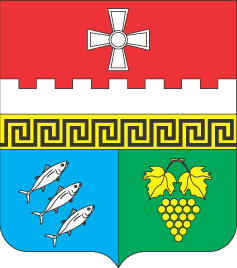 Внутригородское муниципальное образование Балаклавский муниципальный округ (ВМО Балаклавский МО) 